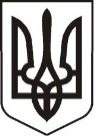 У К Р А Ї Н АЛ У Г А Н С Ь К А    О Б Л А С Т ЬП О П А С Н Я Н С Ь К А    М І С Ь К А    Р А Д А Ш О С Т О Г О   С К Л И К А Н Н ЯРОЗПОРЯДЖЕННЯміського  голови     «13» березня 2018 р.	                    м. Попасна                                   № 52                      Про прийняття участі у заходах,приурочених Дню працівниківжитлово-комунального господарстваі побутового обслуговування населення                   У зв’язку з проведенням районних заходів з  нагоди Дня працівників житлово-комунального господарства і побутового обслуговування населення, згідно з Програмою  проведення  культурно-масових  заходів в місті Попасна  у 2017-2018 роках, затвердженої рішенням сесії міської ради  від 26.01.2017 № 83/7 та керуючись п.20 ч.4 ст. 42 Закону України «Про місцеве самоврядування»:1. Керівництву міської ради та її виконкому прийняти участь в заходах,  присвячених Дню працівників житлово-комунального господарства і побутового обслуговування населення, які відбудуться 16 березня 2018 року.  2. Вручити працівникам житлово-комунального господарства і побутового обслуговування населення матеріальне заохочення у розмірі  200,00 грн. згідно списку (додаток).3. Витрати  на  матеріальне заохочення    здійснити за рахунок  коштів виконкому міської ради на проведення культурно-масових заходів.    Кошторис    витрат  затвердити (додаток).Контроль за виконанням даного розпорядження покласти на  організаційний  відділ (Висоцька Н.О.) та фінансово-господарський відділ  (Омельченко Я.С.) виконкому міської ради.       Заступник міського голови                                                   М.М. ТабачинськийВисоцька,2 05 65Додаток  до розпорядження міського голови від 13.03.2018№ 52СПИСОК нагороджених для вручення  матеріального заохочення                           1. Височин Антон Миколайович  – 200,00 грн.2. Бондарева Юлія Миколаївна – 200,00 грн.3.Корнієнко Роман Миколайович -  200,00 грн.4. Танцурина Галина Михайлівна– 200,00 грн.5.Андрієнко Олександр Анатолійович  - 200,00 грн.                         Керуючий справами                            	Л.А. Кулік\Додаток  до розпорядження міського голови від  13.03.2018№ 52К О Ш ТО Р И Свитрат з нагоди Дня працівників житлово-комунального господарства і побутового обслуговування населення       1. Матеріальне заохочення               5 чол.*200,00 грн.          -  1000 ,00 грн.                            ВСЬОГО:             1000,00 грн. (одна тисяча  грн. 00 коп.)   Керуючий справами                            	   Л.А. Кулік   Начальник фінансово – господарського відділу,   головний бухгалтер	  Я.С. Омельченко